Babies Heart Run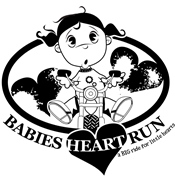 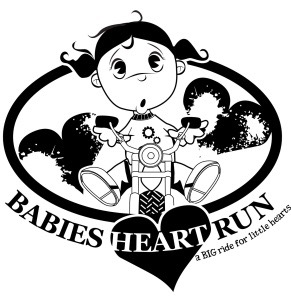 Care Package Request Form2019Name of Parents (first and last):__________________________________________________Address:______________________________________________________________________Phone Number:______________________ Email:__________________________________Name of Baby:________________________ NICU:_________________________________Length of stay thus far:____________ Projected length of stay:_________________________Do both parents work?______yes __________noDo you/they pay for health insurance? _________yes ___________noIs the family on state assistance? ________yes ___________noDoes the baby have state insurance/Medicaid(husky)? __________yes __________noAre you military?____________yes ________________noIf you answered yes, which branch?___________ What is your rank?_____________Are there any other kids in the household? ________yes __________no If so how many and what are the ages? ____________________________________________Please allow up to 2 weeks for a response from the Babies Heart Run Board.  We thank you for your request!  If you have any questions please contact us!www.babiesheartrun.comFOR ADMIN USE ONLYRequested By:________________________________	Date Requested:________________Approved___________  Not Approved__________ Reason Not Approved__________________Received by:_______________________________ Date:_______________________________